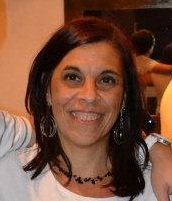 DATOS PERSONALESApellido y nombres: GONZALEZ, Marcela HebeCUIL: 27-16300167-0Fecha de nacimiento: 30 de marzo de 1963Domicilio particular: Argañaras 76 - depto.A  - 1414- Ciudad Autónoma de Buenos Aires - Argentina.Teléfono móvil: 1558769820Domicilio profesional: CIMA- CONICET- Departamento de Ciencias de la Atmósfera. Pabellón II. Ciudad Universitaria. Int Guiraldez 2160, CABA C.P: 1428. Argentina.Teléfono profesional: 54-11-52858472  int. 58472e-mail: gonzalez@cima.fcen.uba.arArea de expertiseClimatologia – Riesgo climatic – Pronostico estacionalESTUDIOS CURSADOS Y TITULOS OBTENIDOSLicenciatura en Ciencias Meteorológicas, Universidad de Buenos Aires. Doctorado de la Universidad de Buenos Aires – Area: Ciencias de la AtmósferaTécnicas en Medio Ambiente, Escuela y  Laboratorio Ambiental, Facultad de Ingeniería, Universidad AustralEMPLEOS ACTUALESUniversidad de Buenos Aires (UBA), docencia e Investigación, Profesor adjunto regular (res 6803  del 29/5/2013), dedicación exclusiva, Area de investigación: meteorología ambiental, Depto de Ciencias de la Atmósfera, Facultad de Ciencias Exactas y Naturales,  Universidad de Buenos Aires2012- actualidad: Consejo Nacional de Investigaciones Científicas y Técnicas (CONICET), Investigador Independiente Resolución Nº 772 del 13 de marzo de 2012 (selección), Res 0615 del 25 de febrero de 2013(designación), Centro de Investigaciones del Mar y la Atmósfera (CIMA), en compatibilidad con el cargo de UBA.CARGOS DIRECTIVOSMarzo 2013- Febrero 2017: Directora adjunta del Departamento de Ciencias de la Atmósfera y los Océanos, Facultad de Ciencias Exactas y Naturales, UBA. Resolución: CD 143 del 25/2/2013PUBLICACIONESPUBLICACIONES EN REVISTAS CON ARBITRAJE (Ultimos  5 años)Murgida, Ana M, González, Marcela H, y Tiessen, Holm. 2014, “Rainfall trends, land use and adaptation in the Chaco Salteño region of Argentina ", Regional Environmental Change: Volume 14, Issue 4 (2014), Page 1387-1394, Springer .ISSN: 1436-3798Dominguez, D., González, M.H., 2015. “PREVISÃO ESTATÍSTICA DA PRECIPITAÇÃO DE VERÃO NO CENTRO-OESTE DA ARGENTINA”, Revista Ciencia e Natura Vol. 37, pp 75-82. ISSN 0100-8307  González, MH. 2015. “Statistical seasonal rainfall forecast in Neuquen river basin (Comahue Region, Argentina)”. Climate  3, 349-364, ISSN 2225-1154, Suiza , Ed MDPI, Romero, P. y  González, MH. 2016.  Relación entre caudales y precipitación en algunas cuencas de la Patagonia norte. Revista ASAGAI (Asociación Argentina de Geología aplicada a la Ingeniería), 36,  7-14. Buenos Aires, Argentina, ISSN 1851-7838.Garbarini E, Skansi M, Gonzalez MH  y Rolla A, 2016. ENSO Influence over Precipitation 
in Argentina, Advances in Environmental Research. Cap 7. Volume 52.  223-246,  NOVA Publisher, NY, USA. ISBN: 978-1-53610-058-7.  Bisero, Natalia Karina, González, Marcela Hebe, Masiokas, Mariano H. y Eslamian, Saeid. 2017, Regression method for predicting snow cover in Central Andes in Argentina, Journal of Flood Engineering. 8(2) July-December 2017; Pp. 31–53.   International Science Press, ISSN : 0976-6219. Nueva Delhi. IndiaRolla, AL y González, MH. 2018. Some Precipitation Patterns That Affect Agricultural Practices in the Plains of Buenos Aires (Argentina), en Agricultural Research Updates. Volume 22, capítulo 8, 209-238, Ed. Ptrathamesh Gorawala y Srushti Mandhatri,  NOVA Science Publications,  Nueva York,  USA. ISBN: 978-1-53613-011-9 (ebook) ISSN: 2160-1739Solman, Silvina, Cabré, María Fernanda, González, Marcela Hebe y Nuñez, Mario, 2018. Bioclimatic zoning of Argentinean MALBEC grape regions by means of a Unique Combined Index, Climate Research, DOI: 10.3354/cr01498. ISSN: 0936-577XGonzalez, MH, Rolla AL, 2019. Comparison between statistical precipitation prediction in northern Patagonia (Argentina) using ERA- INTERIM and NCEP reanalysis datasets. Agricultural Research updates, Vol. 27, Chapter 4, 117-128. Ed. Prathamesh Gorawala y Srushti Mandhari, NOVA Science Publications,  Nueva York,  USA. ISBN: 978-1-53615-917-2. 260p. Garbarini, EM, González, MH and Rolla, AL. 2019. The influence of Atlantic High on seasonal rainfall in Argentina. International Journal of Climatology. DOI: 10.1002/joc.6098, en prensa.Garbarini, EM, González, MH and Rolla, AL. 2019. Connection between sea surface temperature patterns and low level geopotential height in the South Atlantic Ocean. Atmosfera, ISSN 0187-6236, en prensaCAPITULOS DE LIBROSGonzález, Marcela Hebe y Herrera Natalia, 2014. “Statistical prediction of Winter rainfall in Patagonia (Argentina)”, in "Horizons in Earth Science Research. Volume 11", Chapter 7. 221-238. Editor: Benjamin Veress and Jozsi Szigethy, NOVA Publisher, NY, USA. Olga Eugenia Scarpati , Eduardo Kruse, Marcela Hebe Gonzalez, Alberto Ismael, Juan Vich, Alberto Daniel Capriolo and  Ruben Mario Caffera, 28 de marzo de 2014, Chapter 23, "Updating the hydrological knowledge: a case of study", Handbook of Engineering Hydrology, Vol. 3: Environmental Hydrology and River Management. Editor:  Prof Saeid Eslamian, Taylor & Francis.  443-457.  ISBN 9781466552494González, MH, Garbarini, EM y Romero PE, 2015. “Rainfall patterns and the relation to atmospheric circulation in northern Patagonia (Argentina)”, Cap 6 en Advances in Environmental Research, 41,  85-100, Editors: Justin A. Daniels, NOVA Publisher, NY, USA ISBN 978-1-63482-885-7.   Marcela H. González, Eugenia M. Garbarini, Alfredo L. Rolla, Saeid Eslamian, 2017. Meteorological Drought Indices: Rainfall Prediction in Argentina en Handbook of Drought and Water Scarcity: Vol. 1, Principle of Drought and Water Scarcity, Chapter 29, 540-567, Taylor& Francis Publishing (CRC Group) Editor: Saeid Eslamian. ISBN: 9781498731089  1498731082. Reino Unido, Abingdon. M.H. Gonzalez, P.Romero  y E. Garbarini, 2017. Droughts and floods in northern Argentinean Patagonia, The Andes: Geography, Diversity and Sociocultural Impacts, Editor Casey D. Allen, NOVA Science Publications,  Nueva York,  USA, 5-28.  219p. ISBN 978-1-53611-094-4 N. Bisero y M.H. Gonzalez, 2017. STATISTICAL EVALUATION OF EXPERIMENTAL MODELS FOR THE PREDICTION OF SNOW IN THE CENTRAL ANDES, The Andes: Geography, Diversity and Sociocultural Impacts, Editor Casey D. Allen, NOVA Science Publications,  Nueva York,  USA, 28-52. 219p. ISBN 978-1-53611-094-4.Marcela H. González, Eugenia M. Garbarini, Diana Domínguez, María L.Cariaga  y Ezequiel Marcuzzi, 2017.  La predicción estadística de la lluvia estacional como herramienta para la toma de decisiones en un contexto de cambio climático , pag 21-28 en "El desarrollo agropecuario argentino en el contexto del cambio climático : una mirada desde el PIUBACC" (Vicente Barros ... [et al.]) ; compilado por Alejo Pérez Carrera ;  Alejandra Vanina Volpedo. - 1a ed . - Ciudad Autónoma de Buenos Aires : Universidad de Buenos Aires. Secretaría de Ciencia y Técnica,  132 p. ,  ISBN 978-950-29-1618-7Szneider, B., Casullo, G., Caballero, R. y González, MH., 2017. Encuesta a periodistas científicos (pag. 21-67). En la publicación  Cambio climático y comunicación, Liliana Spescha ... [et al.] ; compilado por Liliana Spescha. - 1a ed . - Ciudad Autónoma de Buenos Aires : Universidad de Buenos Aires. Secretaría de Ciencia y Técnica, 2017,  86 p. ;  ISBN 978-950-29-1614-9Marcela H. González, Fernando Losano and Saeid Eslamian, 2019 “Rainwater Harvesting Reduction Impact on Hydro-Electric in Argentina” in Handbook of Water Harvesting and conservation, ISBN: 978-1-119-47895-9, Editor: S. Eslamian, 110p. Ed. John Wiley & Sons, NY, USA, en prensa.Luciana Stoll Villarreal, Marcela Hebe González, Alfredo Luis Rolla2 and María Elizabeth Castañeda. 2020.“Beginning of Desertification in the Southern Buenos Aires and the predictability of Soil Water Content” capítulo 4 en Land Use Changes: Management and Applications,  Vinícius Santos Alves (Editor), NOVA Science Publications, NY, USA, 83-108, ISBN: 978-1-53617-032-0.DIRECCION DE PROYECTOS DE INVESTIGACION (últimos 5 años)2016-2017: Proyecto de Fortalecimiento UBA, PIUBACC: Una década de desafíos, (PIUBACC-F2) Res 7054/2017Institución que financia el proyecto: UBAFunción desempeñada: Director2017-2019 UBACyT 20020160100009BA, PRONÓSTICO ESTADÍSTICO DE INDICADORES METEOROLÓGICOS ESTACIONALES PARA ANTICIPAR CONDICIONES DE RIESGO EN LA REGIÓN DE COMAHUE (Res Nº 6903/17)Institución que financia el proyecto: UBAFunción desempeñada: Director2018-2020 UBACyT 20620170100012BA, proyecto interdisciplinario (Res Nº 1244/18): LA evolución del  contenido de agua del suelo en la región Pampeana y su posibilidad de pronóstico a mediano plazo.Institución que financia el proyecto: UBAFunción desempeñada: Co-DirectorDirección de Becarios doctorales actuales: 4